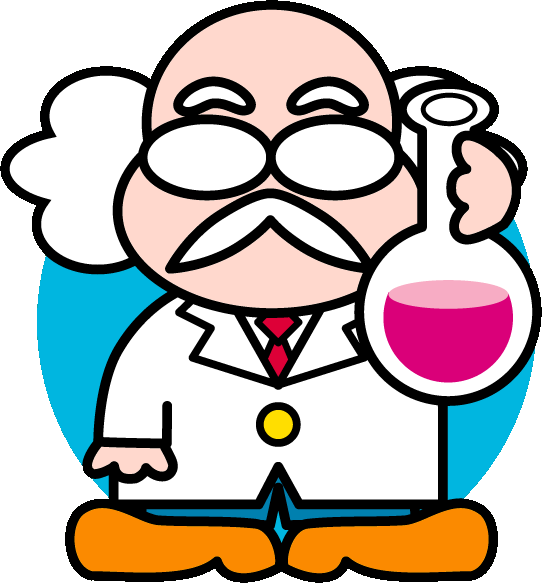 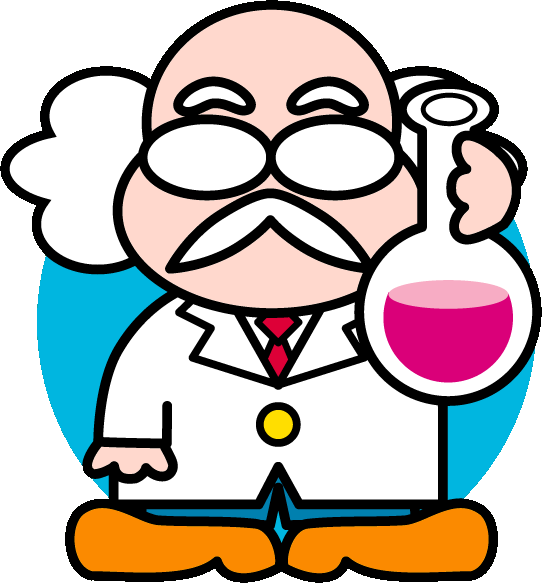 Sa pag-aaral ng life living subject ng "Ako ay lumaki na", Salamat sa iyong kooperasyon sa pakikinig noong bata pa sila at napatunayan sa mga letrato. Nang suriin ng mga bata ang kanilang foot print sa edad na walong-taong-gulang, nadama nila ang kanilang pag-laki. kalagitnaan ng Marso ay makukupleto na ang plano para sa album na “Ang Walong Taong Record ". Sa wakas, sa loob ng isang buwan ang mga bata ay matatapos na ang kanilang ikalawang baitang. Para sa kanilang ikatlong baitang, mula ngayon sa kanilang pag-aaral at pamumuhay sa paaralan ay nais kong ipagpatuloy nila ang ganito. Nais kong makapagsimula sila sa panibagong taon sa paaralan.生活科の「大きくなったぼく・わたし」の学習では，小さい頃の聞き取りや写真等の提供などにご協力くださりありがとうございました。子どもたちは，生まれてからの８年間の足跡を調べていく中で，自分の成長を実感することができました。３月上旬ごろに「８年間の記録」のアルバムが完成する予定です。いよいよあと１か月で，子どもたちは２年生を修了します。３年生に向けて，これまでの学習や生活のまとめをし，新年度のスタートを迎えられるようにしていきたいと思います。（の）→のびるんdeスクールNakapasa na sa pagsusuri ng principal sa kanilang Multiplication table test校長先生の九九検定に合格したよ！Mula nang matapos ang Enero, Natanggap na ng guro ang mga mga batang mga pumasa sa multiplication table test mula sa principal. Sasagutin ng mga bata ang ibibigay na katanungan ng principal pagnakasagot ng tama ang bata ay magkakatanggap ng sertifiko.nakikita ko sa bata ang nerbyos pero nagsikap na masagot nila ang mga tanong ng principal. Gusto kong gawin ninyo ang lahat ng makakaya ninyo para ang mga batang hindi pa nakapasa ay pweding pumasa sa lalong madaling panahon.　Pagdiriwang bilang pasasalamat sa mga grade 6ありがとう６年生の会　３月３日(金)Magkakaroon ng pagdiriwang bilang pasasalamat sa mga grade 6 upang ipakita sa kanila ang pasasalamat. Naging aktibo ang mga bata sa paaralan ng Iwata Elem.School binigay nila ang lakas na pwersa sa pamumuhay sa paaralan. Ipagdiriwang ng mga ikalawang baitang na mga estudyante ang kanilang pagtatapos sa pamamagitan ng pagtawag sa kanila at kakantahan nila ito. 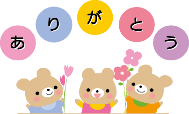 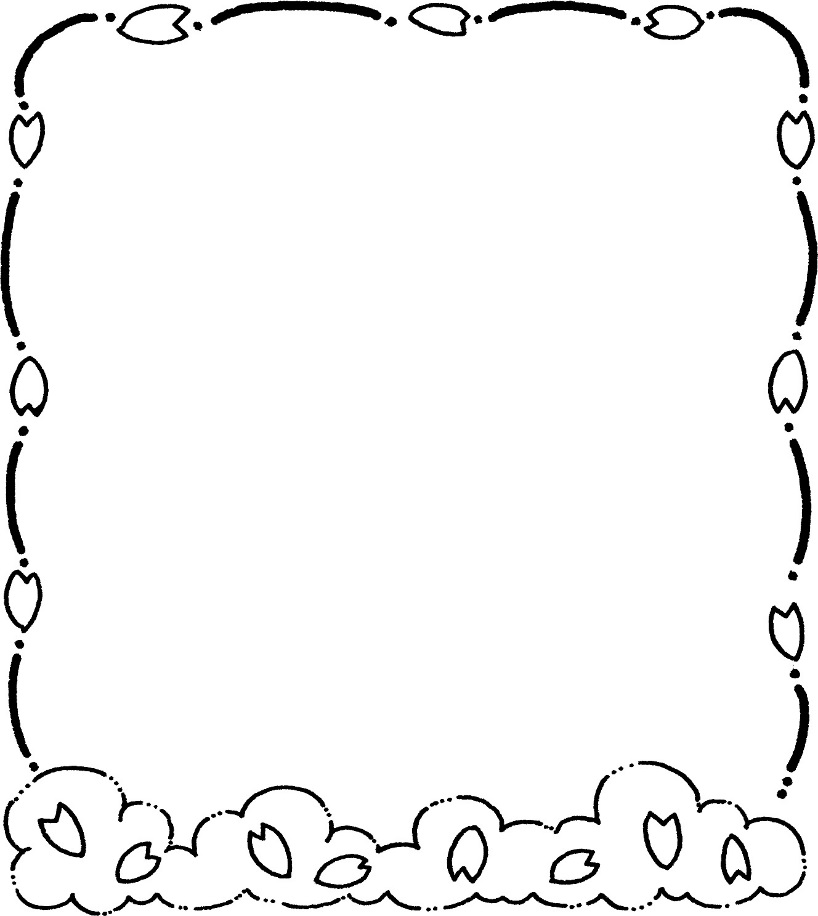 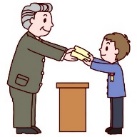 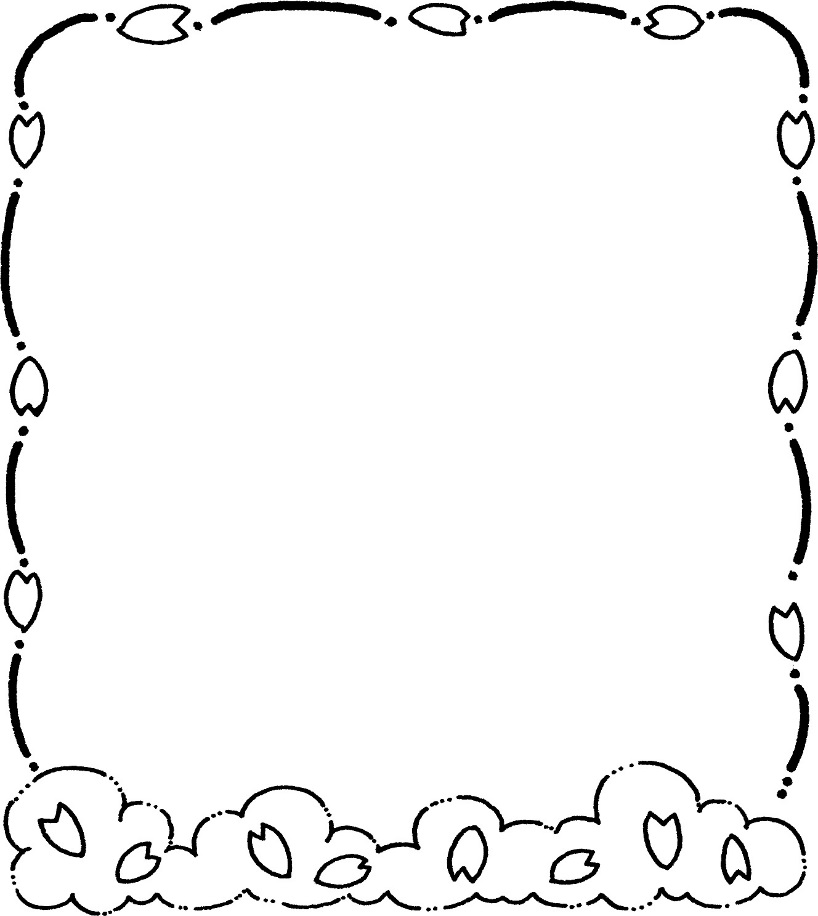 Tungkol sa nametag ng inyong anakAng nametag ay isinusuot sa loob ng paaralan upang makumpirma o malaman ng guro ang pangalan ng bata. Napakahalaga pag may emergency tulad ng pagsusuri nang pangalan ng bata kapag may batang nag-iisa sa pasilyo at nakayuko dahil masama ang kanyang pakiramdam. Subalit, ang problema ay maliit ang letrang nakasulat na pangalan sa nametag kaya mahirap itong basahin at may mga sira-sira narin. Bukod pa dito, kinakailangan ng tanggalin ang nametag sa pagpasok sa paaralan para masiguro ang kaligtasan ng mga bata at marami narin ang nawawalan ng nametag.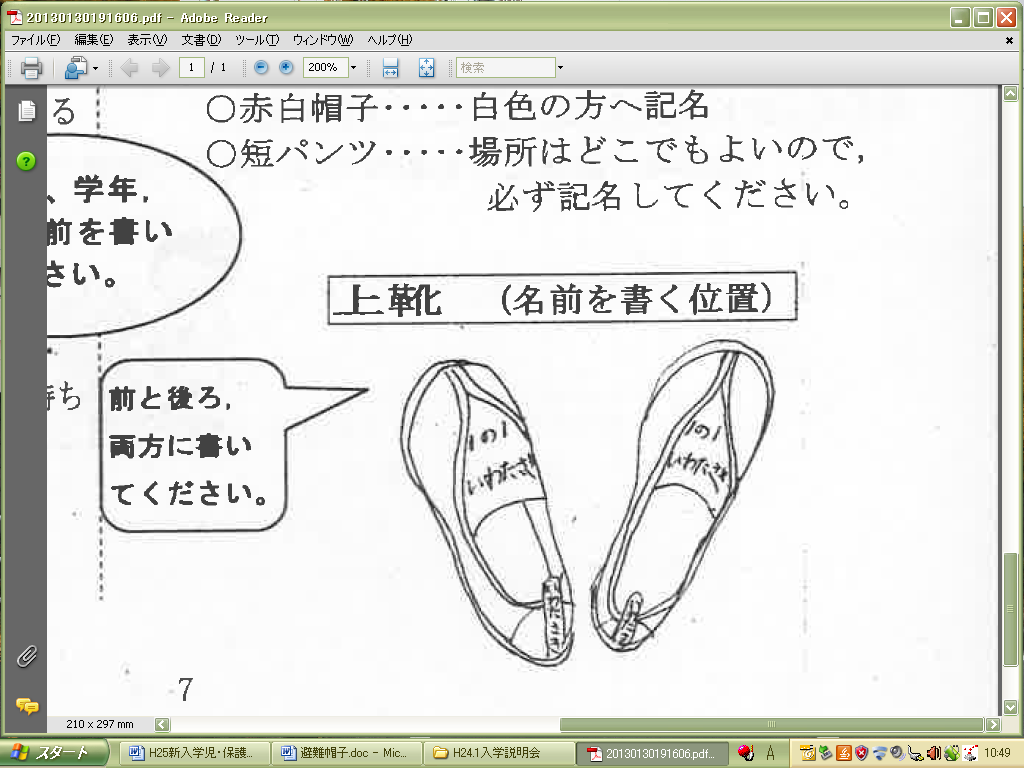 Kaya sa susunod school year ay hindi na gagamit ng nametag, susuriin na lamang ang pangalan ng bata sa pamamagitan ng kanilang sapatos.	Kaya nais namin hinilingin ang inyong kooperasyon na sulatan nang pangalan ang sapatos ng anak sa pamamagitan ng permanent pen. Isulat ng maayos ang pangalan ng bata sa harapan ng sapatos sa ibabaw na bahagi nito at likuran ng sapatos tulad ng makikita sa larawan.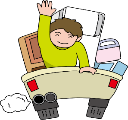 月火水木金土日２/２７２８３/12345・卒業式会場準備・全校朝会・（の）・１、２年、山びこ　フッ素洗口・通学団下校・（の）・新通学団登校・ありがとう６年生の会6789101112・１、２年、山びこ　フッ素洗口13１4１5１6１7１8１9・Ｂ日課・１、２年、山びこ　フッ素洗口・Ｂ日課・Ｂ日課・卒業式準備202１2223２4２5２6・第76回卒業証書授与式春分の日・給食終了・Ｂ３日課・修了式学年末休業開始２7２8２９３０3１4/１２